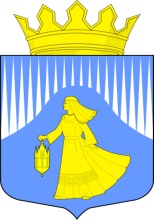 РЕСПУБЛИКА КАРЕЛИЯ  Администрация Лоухского муниципального районаРАСПОРЯЖЕНИЕ (ПРОЕКТ) № ____пгт. Лоухи                                                                                                от _________ 2021 годаО выдаче разрешения на условно разрешенный вид использования земельного участкаВ соответствии с Градостроительным кодексом Российской Федерации, Федеральным законом от 06.10.2003 года № 131-ФЗ «Об общих принципах местного самоуправления в Российской Федерации», Правилами землепользования и застройки Кестеньгского сельского поселения, по итогам проведенных публичных слушаний:1. Предоставить разрешение на условно разрешенный вид использования «для индивидуального жилищного строительства» образуемого земельного участка с кадастровым номером 10:18:0030301:66.2. Администрации Лоухского муниципального района обеспечить опубликование настоящего распоряжения в порядке, установленном для официального опубликования муниципальных правовых актов Лоухского муниципального района, а также разместить на официальном сайте Лоухского муниципального района информационно-телекоммуникационной сети «Интернет».Глава администрацииЛоухского муниципального района	  	                         	 С.М. Лебедев